6.3.37.5.1  Simplified Network Entry with AuthenticationWith Authentication, there is an intermediate message sent from BS to MS. The Network Attach Response message which is sent during simplified network entry without Authentication is replaced by two messages.PreAuth Network Attach ResponsePostAuth Network Attach ResponseThe message PreAuth Network Attach response message contains basic CID, primary CID and authentication parameters necessary for the remote to enter Authentication phase.After completing Authentication, the BS shall send PostAuth Network Attach Response message to MS. 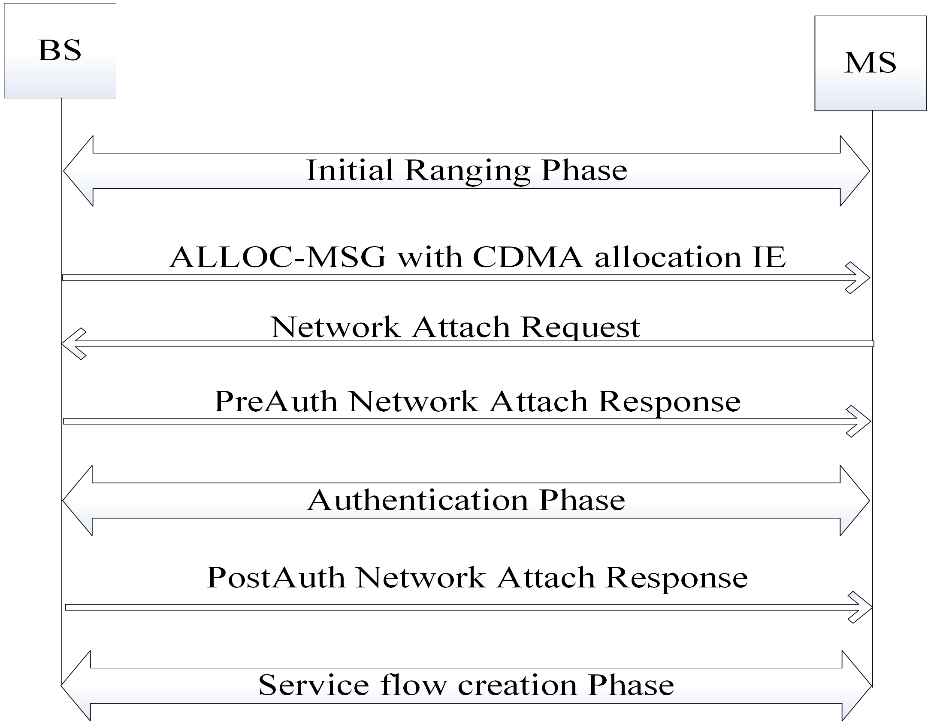 Figure 6-225—Simplified network entry with authenticationPreAuth Network Attach Response Message format				PostAuth Network Attach Response Message formatTable 6-331—Network Attach Request message formatSyntaxSize(bit)NotesPreAuth_Network_Attach_Response () {-------Management Message Type 842MS MAC Address24The least significant 24 bits of the MS MAC address.Basic CID8Basic CID assigned by BS.Primary Management CID16Primary Management CID assigned by BS. Security Support ParametersAuthentication Type30 : Security disabled1 : EAP TLS 2 : EAP TTLS_CHAP 3 : EAP TTLS_MS_CHAP4 : MS_CHAPv25 : PKMv36 -7 : ReservedEncryption Type10 : Security Supports AES 128 Encryption method  1 : Security Supports AES 256 Encryption methodReserved4Unused}-------		SyntaxSize(bit)NotesPostAuth_Network_Attach_Response () {-------Management Message Type 843Response Message10: Accept 1 : RejectIf (Response Message = = Accept) {------BS MAC Address24The least significant 24 bits of the Base Station MAC address.BS IP Address32IPv4 AddressMobility Features Support30: Mobility (HO) support1: Sleep mode support2: Idle mode supportReserved4}-------else if (Response Message = =Reject) {-------Reason 70 : Capabilities Mismatch, Others: Not specified  }-------}-------SyntaxSize (bit)NotesNetwork_Attach_Request () {------Management Message Type819MS Mac Address4Authentication Type30: Security disabled1: EAP TLS2: EAP TTLS_CHAP3: EAP TTLS_MS_CHAP4: MS_CHAPv2   5 : PKMv36 -7 : ReservedEncryption Type10: Security supports AES 128 Encryption method1: Security supports AES 256 Encryption methodDL FEC Code4Maximum DL FEC CodeUL FEC Code4Maximum UL FEC CodeReserved4Unused}